Задание на повторение: Математика  16.12.2020  Катя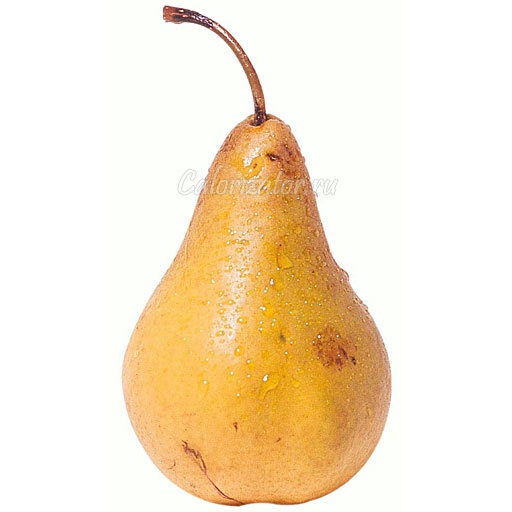 1.                                             +               =                                     +             =         -        =          -        =         -        =        -        =        -       =      -        =                     -        =               -       =      -        =            